РАСПОРЯЖЕНИЕ03 ноября 2015 года №12О создании комиссии по проведению  инвентаризации основных средств администрации сельского поселения Султанбековский сельсовет муниципального района Аскинский район Республики Башкортостан    В связи с проведением инвентаризации основных средств администрации сельского поселения Султанбековский сельсовет муниципального района Аскинский район Республики Башкортостан: Создать комиссию для инвентаризации основных средств администрации сельского поселения в следующем составе:Председатель комиссии:Суфиянов Илгам Валинурович – глава сельского поселения.Члены комиссии:Ибрагимова Рушания Рамисовна- ведущий экономист  по бухгалтерскому учету;Минигалеева Зилия Данировна – управляющий делами администрации сельского поселения;Хафизьянова  Рашида  Мазгаровна – уборщик служебных помещений администрации сельского поселения.Контроль исполнения  данного распоряжения оставляю за собой.Глава сельского поселения Султанбековский сельсовет муниципального района Аскинский район Республики Башкортостан_________И.В.СуфияновБАШҠОРТОСТАН РЕСПУБЛИКАҺЫАСҠЫН  РАЙОНЫМУНИЦИПАЛЬ РАЙОНЫНЫҢСОЛТАНБӘК АУЫЛ СОВЕТЫАУЫЛ  БИЛӘМӘҺЕ ХАКИМИӘТЕ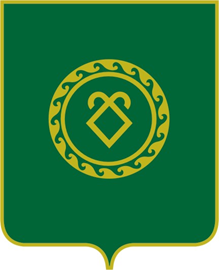 РЕСПУБЛИКА  БАШКОРТОСТАНАДМИНИСТРАЦИЯСЕЛЬСКОГО ПОСЕЛЕНИЯСУЛТАНБЕКОВСКИЙ СЕЛЬСОВЕТМУНИЦИПАЛЬНОГО РАЙОНААСКИНСКИЙ РАЙОН